ÇİFT KAT MİNE ÇALIŞMA TEKNİKLERİ(ŞABLONLAMA, PATLATMA VE KAZIMA TEKNİKLERİ)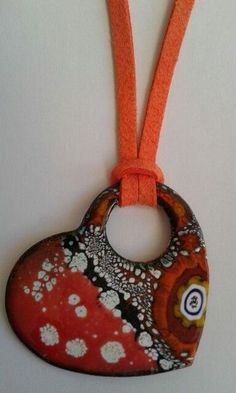 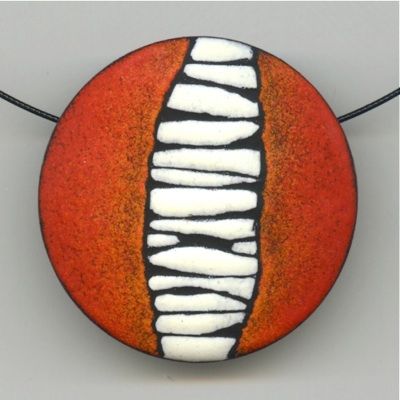 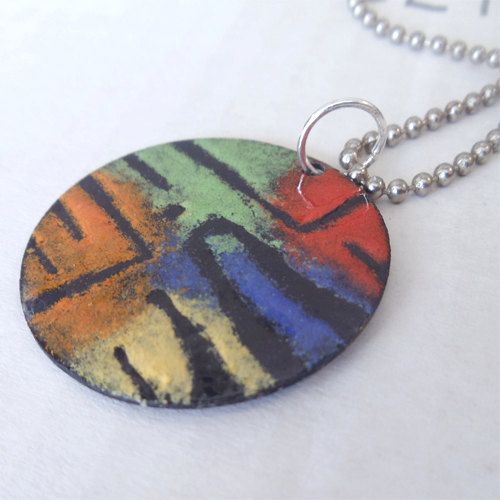 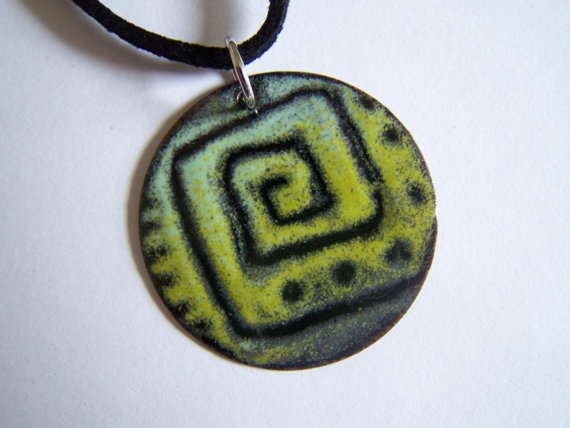 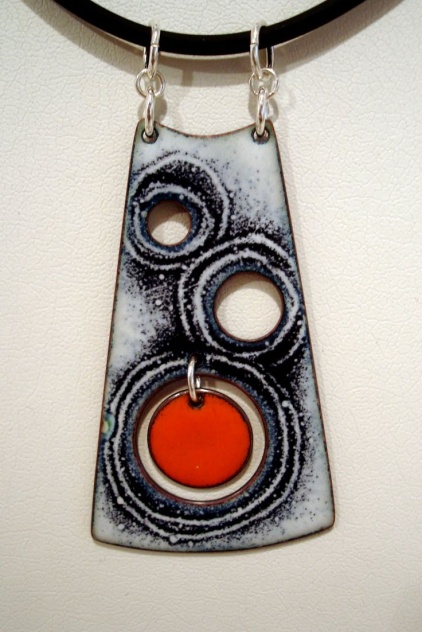 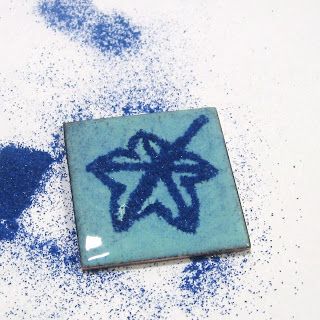 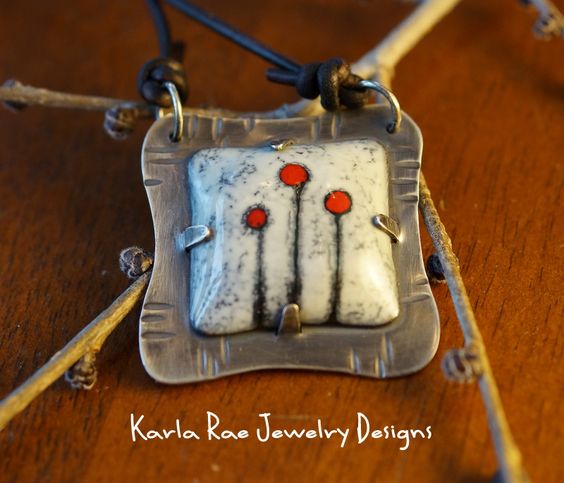 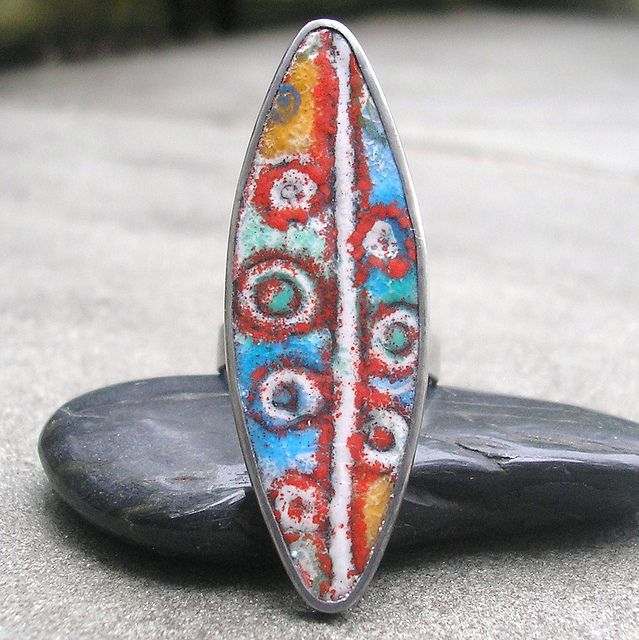 